АДМИНИСТРАЦИЯ ЧЁРНООТРОЖСКОГО СЕЛЬСОВЕТА САРАКТАШСКОГО РАЙОНА ОРЕНБУРГСКОЙ ОБЛАСТИП О С Т А Н О В Л Е Н И Е_________________________________________________________________________________________________02.03.2020            	                        с. Черный Отрог          	                            №  46 -пВ соответствии с Федеральными законами Российской Федерации от 21.12.1994 № 69-ФЗ «О пожарной безопасности», от 06.10.2003 №131-ФЗ «Об общих принципах организации местного самоуправления в Российской Федерации», в целях организации пожарно-профилактической работы в жилом секторе на территории муниципального образования Чёрноотрожский  сельсовет и руководствуясь Уставом Чёрноотрожского сельсовета Саракташского района Оренбургской области 1. Внести в приложение №1 к постановлению администрации Чёрноотрожского сельсовета от 30.01.2019 № 10-п «Об организации пожарно-профилактической работы в жилом секторе на территории муниципального образования» следующие изменения:1.1. Вывести из состава участников профилактической группы  Ишбульдина Гизельхана Хакколыевича, старосту станции Черный Отрог;1.2. Ввести в состав участников профилактической группы  Сайтбурханова Рамиля Ельфатовича, старосту станции Черный Отрог,                    тел. 8-987-195-65-66.2. Настоящее постановление вступает в силу после дня его обнародования и подлежит размещению на официальном сайте муниципального образования Чёрноотрожский сельсовет Саракташского района Оренбургской области.3. Контроль за выполнением настоящего постановления возложить на  заместителя главы администрации Понамаренко О.С. Глава сельсовета                                                                          З.Ш. ГабзалиловРазослано: членам профилактической группы, прокуратуре, отделу надзорной деятельности и профилактической работы по Саракташскому и Беляевскому районам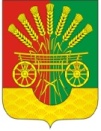 О внесении изменений в приложение №1 к  постановлению  администрации Чёрноотрожского сельсовета  от 30.01.2019    № 10-п «Об организации пожарно-профилактической работы в жилом секторе на территории муниципального образованияЧёрноотрожский сельсовет Саракташского района Оренбургской области»